Dear ____________,I hope this letter of mine finds you in good health! I still remember when I first met you and prayed for your mentorship. I was one of the lucky ones to get your support and learn things that I could have only imagined otherwise. I cannot thank you enough for your mentorship. Today, whatever I’ve achieved, it would not have been possible without your love and support.I have always wanted to thank you for being there for me. You’ve shown me how to live a life with full zest. You are blessed with a rare combination of intellect and ethics. I hope, I can imbibe from your qualities and have the same impact on people as you do.Without your mentorship, it would have been really difficult for me to know where I wanted to go in my life. Your invaluable encouragement has had a deep impact on my life. You made me believe in my strengths and inspired me to turn every hurdle into an opportunity.Thank you for everything again! I look forward to see you in person soon and work on many projects in the future.My best wishes.______________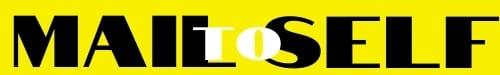 